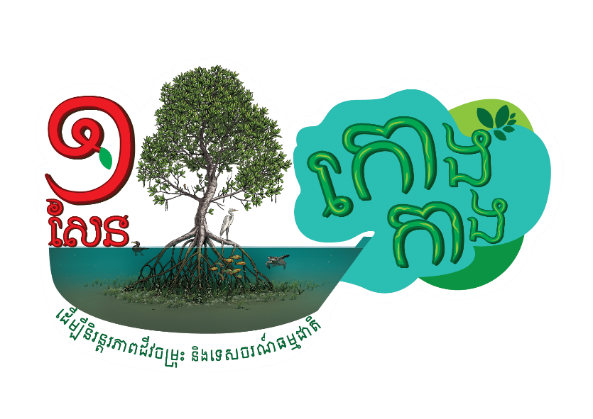 ឯកសារទស្សនទានយុទ្ធនាការ១សែនកោងកាងអ្វីទៅជាយុទ្ធនាការ១សែនកោងកាង?យុទ្ធនាការ១សែនកោងកាង គឺជាយុទ្ធនាការចូលរួមគាំទ្រការបណ្តុះនិងដាំកូនកោងកាងចំនួន១សែន​ដើម​ តាម​ដែន​សហគមន៍នេសាទចំនួន៨ នៅខេត្តកំពត ដែលនឹងចាប់ផ្តើមដាំពីខែ កញ្ញា ដល់ ខែ ធ្នូ ឆ្នាំ២០១៩ ។ យុទ្ធនាការនេះមានគោលបំណង៖កៀរគរការចូលរួមបដិភាគពីសាធារណជនសម្រាប់គាំទ្រសហគមន៍នេសាទទាំង៨ បណ្តុះកូនកោងកាង​ចំនួន១សែនដើម និងរៀបចំព្រឹត្តការណ៍ដាំកូនកោងកាង​​​ និងសកម្មភាពផ្សេងៗដើម្បីអភិវឌ្ឍសហគមន៍។កៀរគរសហគមន៍និងសាធារណជន ជាពិសេសយុវជននៅក្នុងខេត្តកំពតផ្ទាល់ ឱ្យចូលរួមដាំកូនកោងកាង និងចូលរួមការពារនិងថែរក្សាព្រៃកោងកាង។ផ្សព្វផ្សាយឱ្យសាធារណជនបានដឹងអំពីតួនាទីនិងគុណប្រយោជន៍របស់ដើមកោងកាង និងសារៈសំខាន់​ក្នុងការចូលរួមការពារតំបន់ឆ្នេរ ដែលធានានូវសន្តិសុខស្បៀងសម្រាប់ប្រជាជនកម្ពុជា និងរក្សា​នូវតុល្យភាពប្រព័ន្ធអេកូឡូស៊ី និងបរិស្ថាន។ហេតុអ្វីចាំបាច់ត្រូវធ្វើយុទ្ធនាការនេះ? ឥឡូវនេះ?ព្រៃកោងកាង រួមជាមួយនិងផ្កាថ្ម និងស្មៅសមុទ្រ ដើរតួនាទីយ៉ាងសំខាន់ក្នុងការរក្សាតុល្យភាពប្រព័ន្ធអេកូឡូស៊ីតំបន់ឆ្នេរនៅកម្ពុជា ដោយស្រូបយកនូវឧស្ម័នកាបូនិចនិងជាតិពុលផ្សេងៗ ជួយទប់ទឹក ទប់ខ្យល់ ការពារចម្រោះដី និងផ្តល់ជម្រកសត្វពង។ ការបាត់បង់នូវធនធានទាំងនេះនឹងនាំមកនូវការបាត់បង់នូវជម្រកសត្វពង អាហារសម្រាប់ចិញ្ចឹមសត្វ ដែលធ្វើឱ្យថយចុះនូវទិន្នផលនេសាទ និងរុក្ខជាតិសមុទ្រ និងធ្វើឱ្យប៉ះពាល់ខ្លាំងដល់សុខុមាលភាពរបស់មនុស្ស។​តំបន់ឆ្នេរសមុទ្រនៃប្រទេសកម្ពុជាធ្លាប់ជាតំបន់ដែលមានកម្រាស់ស្មៅសមុទ្រធំជាងគេ នៅអាស៊ី     អាគ្នេយ៍។ ​យោង​តាមរបាយការណ៍របស់សហជីពអន្តរជាតិដើម្បីអភិរក្សធម្មជាតិ (IUCN) ឆ្នាំ២០០៤ ស្មៅ​  ​​សមុទ្រនៅខេត្តកំពតមានទំហំ២៥២៤០ហិកតា មកដល់ឆ្នាំ២០១៤ ស្មៅសមុទ្របានថយចុះមកនៅត្រឹម៨៤៣៥.៨០ ហិកតា​ តែប៉ុណ្ណោះ។ មានកត្តាជាច្រើនដែលនាំឱ្យមានការថយចុះនូវធនធានធម្មជាតិទាំងនេះ រួមមានគម្រោងអភិវឌ្ឍន៍ សកម្មភាពបូមខ្សាច់ឬរុករករ៉ែ ការបំផ្លាញព្រៃកោងកាងដែលជាជម្រកសត្វ សកម្ម​ភាព​នេសាទខុសច្បាប់ទ្រង់ទ្រាយធំ សកម្មភាពពង្រីកដីកសិកម្ម វារីវប្បកម្ម និងកត្តាប្រែប្រួលអាកាសធាតុ។បច្ចុប្បន្ន យោងតាមរបាយការណ៍ប្រចាំឆ្នាំ២០១៨របស់រដ្ឋបាលជលផលខេត្តកំពត ព្រៃកោងកាងនៅខេត្តកំពតមានទំហំ១៩៦៦ហិកតា រីឯផ្កាថ្មនៅខេត្តកំពតមានទំហំ៩៥៣ហិកតា។ សហគមន៍នេសាទនីមួយៗកំពុងខ្នះខ្នែងរួមចំណែកជាមួយអាជ្ញាធរមូលដ្ឋាន និងរដ្ឋបាលជលផលខេត្តការពារតំបន់អភិរក្សស្មៅសមុទ្រ ផ្កាថ្ម និងព្រៃកោងកាង និងបង្កើនជីវចម្រុះតំបន់ឆ្នេរដើម្បីលើកស្ទួយជីវភាពរស់នៅរបស់សហគមន៍ និងដើម្បីរក្សាធនធានធម្មជាតិនិងសម្រស់បៃតងនៃតំបន់ឆ្នេររបស់កម្ពុជា។ តាមរយៈយុទ្ធនាការនេះ យើងទាំងអស់គ្នានឹងមានឱកាសចូលរួមជាមួយសហគមន៍ និងអាជ្ញាធរ ពាក់​ព័ន្ធនានាដើម្បីរួមគ្នាបង្កើនការងារអភិរក្សនេះ ដើម្បីធ្វើឱ្យឆ្នេរសមុទ្រកម្ពុជាសម្បូរដោយធនធានស្មៅ     សមុទ្រ ផ្កាថ្ម និងព្រៃកោងកាងដ៏ក្រាស់ដូចកាលពីមុន។ យុទ្ធនាការនេះរៀបចំដោយយុទ្ធនាការនេះសហការរៀបចំឡើងដោយអង្គការអាក់សិនអេតកម្ពុជា (AAC) មជ្ឈមណ្ឌលអភិវឌ្ឍន៍ស្ត្រីនិងកុមារនៅកម្ពុជា (CWDCC) អង្គការសាមគ្គី ​​ (SAMAKY) សហគមន៍ត្រពាំងសង្កែ សហគមន៍កំពង់សាមគ្គី​​  សហគមន៍ត្រពាំងរពៅ  សហគមន៍ព្រែកត្នោត  សហគមន៍កែបថ្មី សហគមន៍ទទឹងថ្ងៃ  សហគមន៍កោះគ្រឹស្នា និងសហគមន៍លក ក្រោមកិច្ចសហប្រតិបត្តិការជាមួយ​ខណ្ឌរដ្ឋបាល​ជលផល​ខេត្តកំពត។ ​ លទ្ធផលដែលសហគមន៍និងអ្នកចូលរួមនឹងទទួលបានពីយុទ្ធនាការនេះសហគមន៍៖ថវិកាដែលសាធារណជនបានចូលរួមបដិភាគតាមរយៈការទិញកូនកោងកាង នឹងត្រូវបែងចែកទៅសហគមន៍ទាំង៨ ដែលចូលរួមក្នុងយុទ្ធនាការនេះ ដើម្បីប្រាស់ប្រាស់សម្រាប់ការចំណាយលើការ      បណ្តុះ​កូនកោងកាង រៀបចំព្រឹត្តការណ៍ដាំកូនកោងកាង និងសកម្មភាពផ្សេងៗទៀត ដើម្បីអភិវឌ្ឍសហគមន៍​។ ធនធានជីវចម្រុះនិងស្ថានភាពជីវភាពរស់នៅរបស់សហគមន៍ប្រសើរឡើង ដែលនឹងធ្វើឱ្យមានការទទួលស្គាល់នឹងគាំទ្របន្ថែមទៀតពីសំណាក់អាជ្ញាធរមូលដ្ឋាន និងស្ថាប័នជំនាញនៅថ្នាក់ខេត្តនិងថ្នាក់​ជាតិ ទៅលើតួនាទីរបស់សហគមន៍ក្នុងការចូលរួមចំណែកគ្រប់គ្រងសហគមន៍នេសាទ។ សហគមន៍នីមួយៗនឹងមានឱកាសបង្ហាញឱ្យសាធារណជនស្គាល់ពីសហគមន៍របស់ខ្លួន និងផលិត​ផល​ធម្មជាតិដែលខ្លួនបានផលិត ដែលជាឱកាសទាក់ទាញភ្ញៀវទេសចរណ៍សម្រាប់ថ្ងៃអនាគត។​អ្នកចូលរួម៖សាធារណជនមានមោទនភាពដែលបានចូលរួមចំណែកក្នុងការដាំនិងថែរក្សាព្រៃកោងកាង។សាធារណជន នឹងអាចបន្តរីករាយជាមួយអាហារសមុទ្រធម្មជាតិ និងអាចទៅសម្រាកលំហែជាមួយសម្រស់ធម្មជាតិ និងខ្យល់បរិសុទ្ធនៅតាមតំបន់សហគមន៍នេសាទទាំង៨។សាធារណជនឬយុវជនគ្រប់រូបដែលចូលរួមដាំកូនកោងកាង នឹងទទួលបាននូវចំណេះដឹងអំពីដើមកោងកាង ការគ្រប់គ្រងសហគមន៍នេសាទ។អ្នកអាចចូលរួមគាំទ្រយុទ្ធនាការនេះតាមរយៈ	បង់ជាបដិភាគ​ តាមរយៈការជួយទិញកូនកោងកាង ១ ដើមតម្លៃ ៤០០០ រៀល។ សាធារណជនអាចទិញមួយដើម ឬច្រើនដើម ដោយបង់ថវិកាបដិភាគតាមវិធីដូចខាងក្រោមធនាគារអេប៊ីអេ (ABA BANK)ឈ្មោះគណនេយ្យ: ActionAid International Cambodia លេខគណនេយ្យ: 001017317ឬ វីង (WING)ឈ្មោះគណនេយ្យ: ActionAid International Cambodiaលេខគណនេយ្យ: 03092855ឬ ធនាគារអេស៊ីលីដា (ACLEDA BANK)ឈ្មោះគណនេយ្យ: ActionAid International Cambodiaលេខគណនេយ្យ: 00012046942616ឬមកបង់ផ្ទាល់នៅការិយាល័យអង្គការអាក់សិនអេតកម្ពុជានៅភ្នំពេញ ឬការិយាល័យ     អង្គការ CWDCC នៅខេត្តកំពត។ចូលរួមដាំកូនកោងកាងនៅពេលអ្នកធ្វើដំណើរកំសាន្តទៅលេងខេត្តកំពតចូលរួមផ្សព្វផ្សាយអំពីយុទ្ធនាការនេះទៅកាន់ក្រុមគ្រួសារ មិត្តភក្តិ ឬបណ្តាញរបស់អ្នក ដើម្បីឱ្យពួកគាត់ចូលរួមគាំទ្រយុទ្ធនាការនេះដែរ